Kerry McKinneyBioKerry McKinney began offering retirement funding solutions in 2013 after spending 20 years in Silicon Valley technology executive management, ten years teaching Economics and Finance at the University of Phoenix, and thinking she would retire to Reno. Helping seniors has kept her active and fulfilled for several years.With her degree in Economics and her MBA from Santa Clara University, Kerry founded her own company Saxeus to provide micro-loans to farmers in Cambodia and created the non-profit Khmer Agricultural Development Association, both on-going philanthropic projects for her.TopicMore than two-thirds of seniors retire with a mortgage and even those who own their home outright face the very real possibility of running out of retirement funds within their lifetime. A Home Equity Conversion Mortgage, or reverse mortgage, can be an effective tool for them to maintain a comfortable lifestyle by tapping into their home equity and leaving more of their financial assets under management. Kerry will describe the benefits of using HECMs for estate planning and addresses the myths that keep seniors from considering them as part of their estate planning.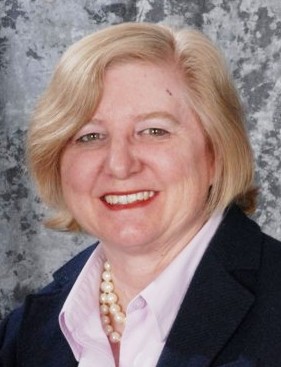 